S         Caddo Parish Educational Enhancement Program for the Homeless 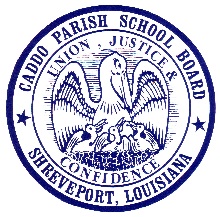            Student Services*1638 Murphy Street*Shreveport, LA 71103                  Business: 318-603-6518*Fax: 318-603-6622 30 Day Acknowledgement FormStudent’s Name: Date of Birth: School: SOCIAL SECURITY CARD	The parent has provided the Social Security Number, however, the Social Security Card was not presented at the time of enrollment.  The parent’s/guardian’s signature acknowledges that he/she has provided the correct number, but the card should be provided within 30 days of enrollment.	The Social Security Number has not been presented; therefore, JCAMPUS will assign the student with a generated number.  The social security card should be provided within 30 days of enrollment.BIRTH CERTIFICATE	The parent’s/guardian’s signature acknowledges that he/she will provide the Birth Certificate for this student within 30 days of enrollment.IMMUNIZATION	The parent’s/guardian’s signature acknowledges that he/she will provide an updated Immunization Record within 30 days of enrollment.My signature acknowledges that documents are needed and should be provided within 30 days of enrollment.  If I need assistance obtaining these items I will contact the McKinney-Vento Homeless Office at (318) 603-6517.Parent’s/Guardian’s Signature Date: 